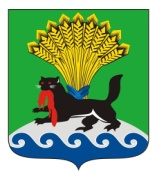 РОССИЙСКАЯ ФЕДЕРАЦИЯИРКУТСКАЯ ОБЛАСТЬИРКУТСКОЕ РАЙОННОЕ МУНИЦИПАЛЬНОЕ ОБРАЗОВАНИЕАДМИНИСТРАЦИЯПОСТАНОВЛЕНИЕот «__16__»______06_______ 20_20_г.					                     №__328___О создании рабочей группыпо вопросам Прибайкальского национального парка в границахИркутского районного муниципальногообразованияВ соответствии с пунктом 1 Протокола по вопросу определения подходов к формированию границ населенных пунктов, территориально расположенных  в границах Прибайкальского национального парка от 09.06.2020, прошедшим под председательством исполняющего обязанности заместителя Председателя Правительства Иркутской области 
Т.Т. Магомедовым, на основании статьи 15 Федерального закона от 06.10.2003 № 131-ФЗ «Об общих принципах организации местного самоуправления в Российской Федерации», руководствуясь статьями 39, 45, 54 Устава Иркутского районного муниципального образования, администрация Иркутского районного муниципального образованияПОСТАНОВЛЯЕТ:	1. Создать рабочую группу по вопросам Прибайкальского национального парка в границах Иркутского районного муниципального образования и утвердить ее состав (приложение).2. Настоящее постановление опубликовать в газете «Ангарские огни», разместить в информационно-телекоммуникационной сети «Интернет» на официальном сайте Иркутского районного муниципального образования www.irkraion.ru.3. Контроль за исполнением настоящего постановления оставляю за собой.Мэр                                                                                                          Л.П. ФроловПриложение                                                                                                           утверждена                                                                                                           постановлением                                                                                                          администрации Иркутского                                                                                                           районного муниципального                                                                                                          образования                                                                                                          от _16.06.2020_№ __328___                           РАБОЧАЯ ГРУППА ПО ВОПРОСАМ ПРИБАЙКАЛЬСКОГОНАЦИОНАЛЬНОГО ПАРКА В ГРАНИЦХ ИРКУТСКОГО РАЙОННОГО МУНИЦИПАЛЬНОГО ОБРАЗОВАНИЯЧлены рабочей группы:- глава Большереченского муниципального образования (по согласованию);- глава Голоустненского муниципального образования (по согласованию);- глава Листвянского муниципального образования (по согласованию);- директор АНО «Иркутские кварталы»;- директор МКУ «Служба ГО и ЧС ИРМО»;- заместитель председателя КУМИ Иркутского района;- начальник экономического управления администрации Иркутского районного муниципального образования;- начальник правового управления администрации Иркутского районного муниципального образования;- председатель КУМИ Иркутского района;- начальник отдела по управлению и распоряжению земельными участками КУМИ Иркутского района;- председатель Совета Иркутского регионального отделения общероссийской общественной организации «Деловая Россия» (по согласованию);- начальник Управления образования администрации Иркутского районного муниципального образования;- представитель  ФГБУ «Заповедное Прибайкалье» (по согласованию);- представитель службы архитектуры Иркутской области (по согласованию);- представитель министерства природных ресурсов и экологии Иркутской области (по согласованию);- представитель министерства имущественных отношений Иркутской области (по согласованию);- представитель министерства экономического развития Иркутской области (по согласованию).Первый заместитель Мэра района                                                               И.В. ЖукПервый заместитель Мэра Иркутского районного муниципального образованияпредседатель рабочей   группыначальник управления -  главный архитектор управления архитектуры и градостроительства администрации Иркутского районного муниципального образованиязаместитель председателя  рабочей группызаместитель начальника управления архитектуры и градостроительства администрации Иркутского районного муниципального образованиясекретарь рабочей группы